Адрес офиса: г. Санкт-Петербург, ул. Новорощинская д.4, оф. 1102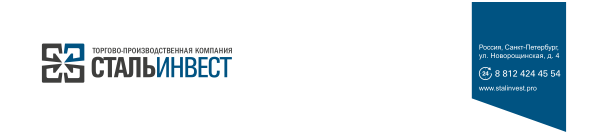 Производство: г.Петергоф, Ропшинское шоссе 8 (птицефабрика Марьино)ТЕЛ: 8 (812) 424-45-54ПРАЙС-ЛИСТ НА ПРОДУКЦИЮ  от 17.05.2017г.Цена указана с НДС на условиях 100% предоплаты.Так же возможна ОТСРОЧКА платежа.Возможно изготовление любой нестандартной сетки.Наименование, размер ячейкиРазмер картыКрупный опт от 500 кв.м.Средний опт до 500 кв.м.Мелкий опт до 100 кв.м.Сетка 3х100х1000,5х2; 1х2; 2х3;475772Сетка 4х50х500,5х2; 0,38х2; 1х3; 2х3;143153168Сетка 4х50х1001х2; 1х3; 2х3; 2х6;По запросуПо запросуПо запросуСетка 4х100х1001х2; 1х3; 2х3; 2х6;7585100Сетка 4х150х1501х2; 1х3; 2х3; 2х6;556580Сетка  5х50х500,5х2; 1х2; 2х3;210220235Сетка  5х100х1001х2; 1х3; 2х3; 2х6;110120135Сетка 5х150х1501х2; 1х3; 2х3; 2х6;8090105Сетка 6х100х1002х3; 2х6;170180195Сетка 6х150х1502х3; 2х6;125135150Сетка 6х200х2002х3; 2х6;100110125Сетка 8х100х1002х3; 2х6;310320335Сетка 8х150х1502х3; 2х6;220230245Сетка 8х200х2002х3; 2х6;165175190Сетка 10х100х1002х3; 2х6;482492507Сетка 10х150х1502х3; 2х6;322332347Сетка 10х200х2002х3; 2х6;257267282Сетка 12х100х1002х6;По запросуПо запросуПо запросуСетка 12х150х1502х6;По запросуПо запросуПо запросуСетка 12х200х2002х6;По запросуПо запросуПо запросу